 Приложение № 2
к стандартам раскрытия информации
субъектами оптового и розничных
рынков электрической энергии                                                                                                                                          (в ред. Постановления Правительства РФ от 17.09.2015 № 987)ПРОГНОЗНЫЕ СВЕДЕНИЯ
о расходах за технологическое присоединение Приложение № 3
к стандартам раскрытия информации
субъектами оптового и розничных
рынков электрической энергии                                                                                                                                          (в ред. Постановления Правительства РФ от 17.09.2015 № 987)(форма)СТАНДАРТИЗИРОВАННЫЕ ТАРИФНЫЕ СТАВКИ
для расчета платы за технологическое присоединение к территориальным распределительным сетям на уровне напряжения ниже 35 кВ и присоединяемой мощностью Приложение № 4
к стандартам раскрытия информации
субъектами оптового и розничных
рынков электрической энергии                                                                                                                                           (в ред. Постановления Правительства РФ от 17.09.2015 № 987)(форма)РАСХОДЫ НА МЕРОПРИЯТИЯ, 
осуществляемые при технологическом присоединении Приложение № 5
к стандартам раскрытия информации
субъектами оптового и розничных
рынков электрической энергии(в ред. Постановления Правительства РФ от 17.09.2015 № 987)(форма)РАСЧЕТ
необходимой валовой выручки сетевой организации на технологическое присоединение Приложение № 6
к стандартам раскрытия информации
субъектами оптового и розничных
рынков электрической энергии                                                                                                                                           (в ред. Постановления Правительства РФ от 17.09.2015 № 987)(форма)ФАКТИЧЕСКИЕ СРЕДНИЕ ДАННЫЕ
о присоединенных объемах максимальной мощности за 3 предыдущих года по каждому мероприятию Приложение № 7
к стандартам раскрытия информации
субъектами оптового и розничных
рынков электрической энергии                                                                                                                                          (в ред. Постановления Правительства РФ от 17.09.2015 № 987)(форма)ФАКТИЧЕСКИЕ СРЕДНИЕ ДАННЫЕ
о длине линий электропередачи и об объемах максимальной мощности построенных объектов за 3 предыдущих года по каждому мероприятию Приложение № 8
к стандартам раскрытия информации
субъектами оптового и розничных
рынков электрической энергии (форма)ИНФОРМАЦИЯ
об осуществлении технологического присоединения по договорам, заключенным за текущий год Приложение № 9
к стандартам раскрытия информации
субъектами оптового и розничных
рынков электрической энергии (форма)ИНФОРМАЦИЯ 
о поданных заявках на технологическое присоединение за текущий год ООО «Завьялово Энерго» на 2017 год (наименование сетевой организации) (наименование сетевой организации) 1. Полное наименование 1. Полное наименование 1. Полное наименование 1. Полное наименование 1. Полное наименование Общество с ограниченной ответственностью            «Завьялово Энерго»Общество с ограниченной ответственностью            «Завьялово Энерго»Общество с ограниченной ответственностью            «Завьялово Энерго»   2. Сокращенное    наименование ООО«Завьялово Энерго»   2. Сокращенное    наименование ООО«Завьялово Энерго»   2. Сокращенное    наименование ООО«Завьялово Энерго»   2. Сокращенное    наименование ООО«Завьялово Энерго»   2. Сокращенное    наименование ООО«Завьялово Энерго»   2. Сокращенное    наименование ООО«Завьялово Энерго»   2. Сокращенное    наименование ООО«Завьялово Энерго»   2. Сокращенное    наименование ООО«Завьялово Энерго»3. Место нахождения 3. Место нахождения 3. Место нахождения 3. Место нахождения 427000, УР, с.Первомайский,ул.Привольная, 1427000, УР, с.Первомайский,ул.Привольная, 1427000, УР, с.Первомайский,ул.Привольная, 1427000, УР, с.Первомайский,ул.Привольная, 14. Адрес юридического лица 4. Адрес юридического лица 4. Адрес юридического лица 4. Адрес юридического лица 4. Адрес юридического лица 4. Адрес юридического лица 427000, УР, с.Завьялово, ул.Садовая, д.69427000, УР, с.Завьялово, ул.Садовая, д.695. ИНН 18410043331841004333184100433318410043331841004333184100433318410043336. КПП 1841010011841010011841010011841010011841010011841010011841010017. Ф.И.О. руководителя 7. Ф.И.О. руководителя 7. Ф.И.О. руководителя 7. Ф.И.О. руководителя Нелюбин Максим ВалерьевичНелюбин Максим ВалерьевичНелюбин Максим ВалерьевичНелюбин Максим Валерьевич8. Адрес электронной почты 8. Адрес электронной почты 8. Адрес электронной почты 8. Адрес электронной почты 8. Адрес электронной почты 8. Адрес электронной почты zav.energo@mail.ruzav.energo@mail.ru9. Контактный телефон 9. Контактный телефон 9. Контактный телефон 62-24-2562-24-2562-24-2562-24-2562-24-2510. Факс 10. Факс 62-24-2562-24-2562-24-2562-24-2562-24-2562-24-25менее 8900 кВт ООО «Завьялово Энерго(наименование сетевой организации) На 2017 год На 2017 год На 2017 год Наименование стандартизированных тарифных ставок Наименование стандартизированных тарифных ставок Наименование стандартизированных тарифных ставок Наименование стандартизированных тарифных ставок Единица измерения Единица измерения Стандартизированные тарифные ставки Стандартизированные тарифные ставки Стандартизированные тарифные ставки по постоянной
схеме по постоянной
схеме по временной схеме С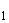 ССтандартизированная тарифная ставка на покрытие расходов на технологическое присоединение энергопринимающих устройств потребителей электрической энергии, объектов электросетевого хозяйства, принадлежащих сетевым организациям и иным лицам, по мероприятиям, указанным в пункте 16 методических указаний по определению размера платы за технологическое присоединение к электрическим сетям, утвержденных Федеральной службой по тарифам, за исключением подпунктов "б" и "в" пункта 16, в расчете на 1 кВт максимальной мощностиСтандартизированная тарифная ставка на покрытие расходов на технологическое присоединение энергопринимающих устройств потребителей электрической энергии, объектов электросетевого хозяйства, принадлежащих сетевым организациям и иным лицам, по мероприятиям, указанным в пункте 16 методических указаний по определению размера платы за технологическое присоединение к электрическим сетям, утвержденных Федеральной службой по тарифам, за исключением подпунктов "б" и "в" пункта 16, в расчете на 1 кВт максимальной мощностирублей/кВт рублей/кВт 63,9963,9963,99С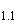 ССтандартизированная тарифная ставка на покрытие расходов на подготовку и выдачу сетевой организацией технических условий заявителюСтандартизированная тарифная ставка на покрытие расходов на подготовку и выдачу сетевой организацией технических условий заявителюрублей/кВт рублей/кВт 48,6348,6348,63С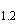 ССтандартизированная тарифная ставка на покрытие расходов на проверку сетевой организацией выполнения заявителем технических условийСтандартизированная тарифная ставка на покрытие расходов на проверку сетевой организацией выполнения заявителем технических условийрублей/км рублей/км 7,687,687,68С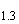 ССтандартизированная тарифная ставка на покрытие расходов на участие сетевой организации в осмотре должностным лицом органа федерального государственного энергетического надзора присоединяемых устройств заявителя Стандартизированная тарифная ставка на покрытие расходов на участие сетевой организации в осмотре должностным лицом органа федерального государственного энергетического надзора присоединяемых устройств заявителя рублей/км рублей/км 000C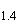 CСтандартизированная тарифная ставка на покрытие расходов на осуществление сетевой организацией фактического присоединения объектов заявителя к электрическим сетям и включение коммутационного аппарата (фиксация коммутационного аппарата в положении "включено")Стандартизированная тарифная ставка на покрытие расходов на осуществление сетевой организацией фактического присоединения объектов заявителя к электрическим сетям и включение коммутационного аппарата (фиксация коммутационного аппарата в положении "включено")рублей/кВт рублей/кВт 7,687,687,68С2.1С2.1Стандартизированная тарифная ставка на покрытие расходов сетевой организации на строительство воздушных линий электропередачи на уровне напряжения НН (ниже 1 кВ) в расчете на 1 км линий с присоединяемой максимальной мощностью заявителя не более 150 кВт (включительно с учетом ранее присоединенной в данной точке присоединения мощностью)Стандартизированная тарифная ставка на покрытие расходов сетевой организации на строительство воздушных линий электропередачи на уровне напряжения НН (ниже 1 кВ) в расчете на 1 км линий с присоединяемой максимальной мощностью заявителя не более 150 кВт (включительно с учетом ранее присоединенной в данной точке присоединения мощностью)рублей/кмрублей/км481 178481 178481 178С2.2С2.2Стандартизированная тарифная ставка на покрытие расходов сетевой организации на строительство воздушных линий электропередачи на уровне напряжения НН (ниже 1 кВ) в расчете на 1 км линий с присоединяемой максимальной мощностью заявителя более 150 кВтСтандартизированная тарифная ставка на покрытие расходов сетевой организации на строительство воздушных линий электропередачи на уровне напряжения НН (ниже 1 кВ) в расчете на 1 км линий с присоединяемой максимальной мощностью заявителя более 150 кВтрублей/кмрублей/км1 069 9311 069 9311 069 931С2.3С2.3Стандартизированная тарифная ставка на покрытие расходов сетевой организации на строительство воздушных линий электропередачи на уровне напряжения СН2 (от 1 кВ до 20 кВ) в расчете на 1 км линий  с присоединяемой максимальной мощностью заявителя не более 150 кВт (включительнос учетом ранее присоединенной в данной точке присоединения мощностью)Стандартизированная тарифная ставка на покрытие расходов сетевой организации на строительство воздушных линий электропередачи на уровне напряжения СН2 (от 1 кВ до 20 кВ) в расчете на 1 км линий  с присоединяемой максимальной мощностью заявителя не более 150 кВт (включительнос учетом ранее присоединенной в данной точке присоединения мощностью)рублей/кмрублей/км946 073946 073946 073С2.4С2.4Стандартизированная тарифная ставка на покрытие расходов сетевой организации на строительство воздушных линий электропередачи на уровне напряжения СН2 (от 1 кВ до 20 кВ) в расчете на 1 км линий  с присоединяемой максимальной мощностью заявителя более 150 кВтСтандартизированная тарифная ставка на покрытие расходов сетевой организации на строительство воздушных линий электропередачи на уровне напряжения СН2 (от 1 кВ до 20 кВ) в расчете на 1 км линий  с присоединяемой максимальной мощностью заявителя более 150 кВтрублей/кмрублей/км999 043999 043999 043С3.1С3.1Стандартизированная тарифная ставка на покрытие расходов сетевой организации на строительство кабельных линий электропередачи на уровне напряжения НН (ниже 1 кВ) в расчете на 1 км линий с присоединяемой максимальной мощностью заявителя не более 150 кВт (включительно с учетом ранее присоединенной в данной точке присоединения мощностью) - с бумажной или виниловой изоляцией с алюминиевой жилой в траншееСтандартизированная тарифная ставка на покрытие расходов сетевой организации на строительство кабельных линий электропередачи на уровне напряжения НН (ниже 1 кВ) в расчете на 1 км линий с присоединяемой максимальной мощностью заявителя не более 150 кВт (включительно с учетом ранее присоединенной в данной точке присоединения мощностью) - с бумажной или виниловой изоляцией с алюминиевой жилой в траншеерублей/кмрублей/км823 174823 174823 174С3.2Стандартизированная тарифная ставка на покрытие расходов сетевой организации на строительство кабельных линий электропередачи на уровне напряжения НН (ниже 1 кВ) в расчете на 1 км линий с присоединяемой максимальной мощностью заявителя не более 150 кВт (включительно, с учетом ранее присоединенной в данной точке присоединения мощностью) - с изоляцией из шитого полиэтилена с алюминиевой жилой в траншееСтандартизированная тарифная ставка на покрытие расходов сетевой организации на строительство кабельных линий электропередачи на уровне напряжения НН (ниже 1 кВ) в расчете на 1 км линий с присоединяемой максимальной мощностью заявителя не более 150 кВт (включительно, с учетом ранее присоединенной в данной точке присоединения мощностью) - с изоляцией из шитого полиэтилена с алюминиевой жилой в траншеерублей/кмрублей/км823 174823 174823 174823 174С3.3С3.3Стандартизированная тарифная ставка на покрытие расходов сетевой организации на строительство кабельных линий электропередачи на уровне напряжения НН (ниже 1 кВ) в расчете на 1 км линий с присоединяемой максимальной мощностью заявителя не более 150 кВт (включительно с учетом ранее присоединенной в данной точке присоединения мощностью) - с медной жилой в траншееСтандартизированная тарифная ставка на покрытие расходов сетевой организации на строительство кабельных линий электропередачи на уровне напряжения НН (ниже 1 кВ) в расчете на 1 км линий с присоединяемой максимальной мощностью заявителя не более 150 кВт (включительно с учетом ранее присоединенной в данной точке присоединения мощностью) - с медной жилой в траншеерублей/кмрублей/км1 045 7671 045 7671 045 767С3.4С3.4Стандартизированная тарифная ставка на покрытие расходов сетевой организации на строительство кабельных линий электропередачи на уровне напряжения НН (ниже 1 кВ) в расчете на 1 км линий с присоединяемой максимальной мощностью заявителя не более 150 кВт (включительно с учетом ранее присоединенной в данной точке присоединения мощностью) - с бумажной или виниловой изоляцией с алюминиевой жилой методом горизонтально-направленного буренияСтандартизированная тарифная ставка на покрытие расходов сетевой организации на строительство кабельных линий электропередачи на уровне напряжения НН (ниже 1 кВ) в расчете на 1 км линий с присоединяемой максимальной мощностью заявителя не более 150 кВт (включительно с учетом ранее присоединенной в данной точке присоединения мощностью) - с бумажной или виниловой изоляцией с алюминиевой жилой методом горизонтально-направленного бурениярублей/кмрублей/км930 181930 181930 181С3.5С3.5Стандартизированная тарифная ставка на покрытие расходов сетевой организации на строительство кабельных линий электропередачи на уровне напряжения НН (ниже 1 кВ) в расчете на 1 км линий с присоединяемой максимальной мощностью заявителя не более 150 кВт (включительно с учетом ранее присоединенной в данной точке присоединения мощностью) -  с изоляцией из шитого полиэтилена с алюминиевой жилой методом горизонтально-направленного буренияСтандартизированная тарифная ставка на покрытие расходов сетевой организации на строительство кабельных линий электропередачи на уровне напряжения НН (ниже 1 кВ) в расчете на 1 км линий с присоединяемой максимальной мощностью заявителя не более 150 кВт (включительно с учетом ранее присоединенной в данной точке присоединения мощностью) -  с изоляцией из шитого полиэтилена с алюминиевой жилой методом горизонтально-направленного бурениярублей/кмрублей/км930 181930 181930 181С3.6С3.6Стандартизированная тарифная ставка на покрытие расходов сетевой организации на строительство кабельных линий электропередачи на уровне напряжения НН (ниже 1 кВ) в расчете на 1 км линий с присоединяемой максимальной мощностью заявителя не более 150 кВт (включительно с учетом ранее присоединенной в данной точке присоединения мощностью) - с медной жилой  методом горизонтально-направленного буренияСтандартизированная тарифная ставка на покрытие расходов сетевой организации на строительство кабельных линий электропередачи на уровне напряжения НН (ниже 1 кВ) в расчете на 1 км линий с присоединяемой максимальной мощностью заявителя не более 150 кВт (включительно с учетом ранее присоединенной в данной точке присоединения мощностью) - с медной жилой  методом горизонтально-направленного бурениярублей/кмрублей/км1 245 3771 245 3771 245 377С3.7С3.7Стандартизированная тарифная ставка на покрытие расходов сетевой организации на строительство кабельных линий электропередачи на уровне напряжения НН (ниже 1 кВ) в расчете на 1 км линий с присоединяемой максимальной мощностью заявителя более 150 кВт -с бумажной или виниловой изоляцией  с алюминиевой жилой в траншееСтандартизированная тарифная ставка на покрытие расходов сетевой организации на строительство кабельных линий электропередачи на уровне напряжения НН (ниже 1 кВ) в расчете на 1 км линий с присоединяемой максимальной мощностью заявителя более 150 кВт -с бумажной или виниловой изоляцией  с алюминиевой жилой в траншеерублей/кмрублей/км1 931 7351 931 7351 931 735С3.8С3.8Стандартизированная тарифная ставка на покрытие расходов сетевой организации на строительство кабельных линий электропередачи на уровне напряжения НН (ниже 1 кВ) в расчете на 1 км линий с присоединяемой максимальной мощностью заявителя более 150 кВт - с изоляцией из шитого полиэтилена с алюминиевой жилой в траншееСтандартизированная тарифная ставка на покрытие расходов сетевой организации на строительство кабельных линий электропередачи на уровне напряжения НН (ниже 1 кВ) в расчете на 1 км линий с присоединяемой максимальной мощностью заявителя более 150 кВт - с изоляцией из шитого полиэтилена с алюминиевой жилой в траншеерублей/кмрублей/км1 931 7351 931 7351 931 735С3.9С3.9Стандартизированная тарифная ставка на покрытие расходов сетевой организации на строительство кабельных линий электропередачи на уровне напряжения НН (ниже 1 кВ) в расчете на 1 км линий с присоединяемой максимальной мощностью заявителя более 150 кВт - с медной жилой в траншееСтандартизированная тарифная ставка на покрытие расходов сетевой организации на строительство кабельных линий электропередачи на уровне напряжения НН (ниже 1 кВ) в расчете на 1 км линий с присоединяемой максимальной мощностью заявителя более 150 кВт - с медной жилой в траншеерублей/кмрублей/км2 832 9302 832 9302 832 930С3.10С3.10Стандартизированная тарифная ставка на покрытие расходов сетевой организации на строительство кабельных линий электропередачи на уровне напряжения НН (ниже 1 кВ) в расчете на 1 км линий с присоединяемой максимальной мощностью заявителя более 150 кВт - с бумажной или виниловой изоляцией с алюминиевой жилой методом горизонтально-направленного буренияСтандартизированная тарифная ставка на покрытие расходов сетевой организации на строительство кабельных линий электропередачи на уровне напряжения НН (ниже 1 кВ) в расчете на 1 км линий с присоединяемой максимальной мощностью заявителя более 150 кВт - с бумажной или виниловой изоляцией с алюминиевой жилой методом горизонтально-направленного бурениярублей/кмрублей/км3 199 2573 199 2573 199 257С3.11С3.11Стандартизированная тарифная ставка на покрытие расходов сетевой организации на строительство кабельных линий электропередачи на уровне напряжения НН (ниже 1 кВ) в расчете на 1 км линий с присоединяемой максимальной мощностью заявителя более 150 кВт -  с изоляцией из шитого полиэтилена с алюминиевой жилой методом горизонтально-направленного буренияСтандартизированная тарифная ставка на покрытие расходов сетевой организации на строительство кабельных линий электропередачи на уровне напряжения НН (ниже 1 кВ) в расчете на 1 км линий с присоединяемой максимальной мощностью заявителя более 150 кВт -  с изоляцией из шитого полиэтилена с алюминиевой жилой методом горизонтально-направленного бурениярублей/кмрублей/км3 199 2573 199 2573 199 257С3.12С3.12Стандартизированная тарифная ставка на покрытие расходов сетевой организации на строительство кабельных линий электропередачи на уровне напряжения НН (ниже 1 кВ) в расчете на 1 км линий с присоединяемой максимальной мощностью заявителя более 150 кВт - с медной жилой  методом горизонтально-направленного буренияСтандартизированная тарифная ставка на покрытие расходов сетевой организации на строительство кабельных линий электропередачи на уровне напряжения НН (ниже 1 кВ) в расчете на 1 км линий с присоединяемой максимальной мощностью заявителя более 150 кВт - с медной жилой  методом горизонтально-направленного бурениярублей/кмрублей/км3 676 2023 676 2023 676 202С3.13С3.13Стандартизированная тарифная ставка на покрытие расходов сетевой организации на строительство кабельных линий электропередачи на уровне напряжения СН2 (от 1 кВ до 20 кВ) в расчете на 1 км линий с присоединяемой максимальной мощностью заявителя не более 150 кВт (включительно  с учетом ранее присоединенной в данной точке присоединения мощностью) - с бумажной или виниловой изоляцией с алюминиевой жилой в траншееСтандартизированная тарифная ставка на покрытие расходов сетевой организации на строительство кабельных линий электропередачи на уровне напряжения СН2 (от 1 кВ до 20 кВ) в расчете на 1 км линий с присоединяемой максимальной мощностью заявителя не более 150 кВт (включительно  с учетом ранее присоединенной в данной точке присоединения мощностью) - с бумажной или виниловой изоляцией с алюминиевой жилой в траншеерублей/кмрублей/км1 197 0661 197 0661 197 066С3.14С3.14Стандартизированная тарифная ставка на покрытие расходов сетевой организации на строительство кабельных линий электропередачи на уровне напряжения СН2 (от 1 кВ до 20 кВ) в расчете на 1 км линий с присоединяемой максимальной мощностью заявителя не более 150 кВт (включительно с учетом ранее присоединенной в данной точке присоединения мощностью) - с изоляцией из шитого полиэтилена с алюминиевой жилой в траншееСтандартизированная тарифная ставка на покрытие расходов сетевой организации на строительство кабельных линий электропередачи на уровне напряжения СН2 (от 1 кВ до 20 кВ) в расчете на 1 км линий с присоединяемой максимальной мощностью заявителя не более 150 кВт (включительно с учетом ранее присоединенной в данной точке присоединения мощностью) - с изоляцией из шитого полиэтилена с алюминиевой жилой в траншеерублей/кмрублей/км1 197 0661 197 0661 197 066С3.15С3.15Стандартизированная тарифная ставка на покрытие расходов сетевой организации на строительство кабельных линий электропередачи на уровне напряжения СН2 (от 1 кВ до 20 кВ) в расчете на 1 км линий с присоединяемой максимальной мощностью заявителя не более 150 кВт (включительно с учетом ранее присоединенной в данной точке присоединения мощностью) - с бумажной или виниловой изоляцией с алюминиевой жилой методом горизонтально-направленного буренияСтандартизированная тарифная ставка на покрытие расходов сетевой организации на строительство кабельных линий электропередачи на уровне напряжения СН2 (от 1 кВ до 20 кВ) в расчете на 1 км линий с присоединяемой максимальной мощностью заявителя не более 150 кВт (включительно с учетом ранее присоединенной в данной точке присоединения мощностью) - с бумажной или виниловой изоляцией с алюминиевой жилой методом горизонтально-направленного бурениярублей/кмрублей/км26 651 99226 651 99226 651 992С3.16С3.16Стандартизированная тарифная ставка на покрытие расходов сетевой организации на строительство кабельных линий электропередачи на уровне напряжения СН2 (от 1 кВ до 20 кВ) в расчете на 1 км линий с присоединяемой максимальной мощностью заявителя не более 150 кВт (включительно с учетом ранее присоединенной в данной точке присоединения мощностью) -  с изоляцией из шитого полиэтилена с алюминиевой жилой методом горизонтально-направленного буренияСтандартизированная тарифная ставка на покрытие расходов сетевой организации на строительство кабельных линий электропередачи на уровне напряжения СН2 (от 1 кВ до 20 кВ) в расчете на 1 км линий с присоединяемой максимальной мощностью заявителя не более 150 кВт (включительно с учетом ранее присоединенной в данной точке присоединения мощностью) -  с изоляцией из шитого полиэтилена с алюминиевой жилой методом горизонтально-направленного бурениярублей/кмрублей/км26 651 99226 651 99226 651 992С3.17С3.17Стандартизированная тарифная ставка на покрытие расходов сетевой организации на строительство кабельных линий электропередачи на уровне напряжения СН2 (от 1 кВ до 20 кВ) в расчете на 1 км линий с присоединяемой максимальной мощностью заявителя более 150 кВт - с бумажной или виниловой изоляцией с алюминиевой жилой в траншееСтандартизированная тарифная ставка на покрытие расходов сетевой организации на строительство кабельных линий электропередачи на уровне напряжения СН2 (от 1 кВ до 20 кВ) в расчете на 1 км линий с присоединяемой максимальной мощностью заявителя более 150 кВт - с бумажной или виниловой изоляцией с алюминиевой жилой в траншеерублей/кмрублей/км3 226 4543 226 4543 226 454С3.18С3.18Стандартизированная тарифная ставка на покрытие расходов сетевой организации на строительство кабельных линий электропередачи на уровне напряжения СН2 (от 1 кВ до 20 кВ) в расчете на 1 км линий с присоединяемой максимальной мощностью заявителя более 150 кВт - с изоляцией из шитого полиэтилена с аллюминиевой жилой в траншееСтандартизированная тарифная ставка на покрытие расходов сетевой организации на строительство кабельных линий электропередачи на уровне напряжения СН2 (от 1 кВ до 20 кВ) в расчете на 1 км линий с присоединяемой максимальной мощностью заявителя более 150 кВт - с изоляцией из шитого полиэтилена с аллюминиевой жилой в траншеерублей/кмрублей/км3 226 4543 226 4543 226 454С3.19С3.19Стандартизированная тарифная ставка на покрытие расходов сетевой организации на строительство кабельных линий электропередачи на уровне напряжения СН2 (от 1 кВ до 20 кВ) в расчете на 1 км линий с присоединяемой максимальной мощностью заявителя более 150 кВт - с бумажной или виниловой изоляцией с алюминиевой жилой методом горизонтально-направленного буренияСтандартизированная тарифная ставка на покрытие расходов сетевой организации на строительство кабельных линий электропередачи на уровне напряжения СН2 (от 1 кВ до 20 кВ) в расчете на 1 км линий с присоединяемой максимальной мощностью заявителя более 150 кВт - с бумажной или виниловой изоляцией с алюминиевой жилой методом горизонтально-направленного бурениярублей/кмрублей/км54 136 30654 136 30654 136 306С3.20С3.20Стандартизированная тарифная ставка на покрытие расходов сетевой организации на строительство кабельных линий электропередачи на уровне напряжения СН2 (от 1 кВ до 20 кВ) в расчете на 1 км линий с присоединяемой максимальной мощностью заявителя более 150 кВт -  с изоляцией из шитого полиэтилена с алюминиевой жилой методом горизонтально-направленного буренияСтандартизированная тарифная ставка на покрытие расходов сетевой организации на строительство кабельных линий электропередачи на уровне напряжения СН2 (от 1 кВ до 20 кВ) в расчете на 1 км линий с присоединяемой максимальной мощностью заявителя более 150 кВт -  с изоляцией из шитого полиэтилена с алюминиевой жилой методом горизонтально-направленного бурениярублей/кмрублей/км54 136 30654 136 30654 136 306С4.1С4.1Стандартизированная тарифная ставка на покрытие расходов сетевой организации на строительство столбовой трансформаторной подстанций с присоединяемой максимальной мощностью заявителя не более 100 кВт (включительно с учетом ранее присоединенной в данной точке присоединения мощностью)Стандартизированная тарифная ставка на покрытие расходов сетевой организации на строительство столбовой трансформаторной подстанций с присоединяемой максимальной мощностью заявителя не более 100 кВт (включительно с учетом ранее присоединенной в данной точке присоединения мощностью)рублей/кВтрублей/кВт337,298337,298337,298С4.2С4.2Стандартизированная тарифная ставка на покрытие расходов сетевой организации на строительство однотрансформаторной подстанций с присоединяемой максимальной мощностью заявителя не более 150 кВт (включительно с учетом ранее присоединенной в данной точке присоединения мощностью)Стандартизированная тарифная ставка на покрытие расходов сетевой организации на строительство однотрансформаторной подстанций с присоединяемой максимальной мощностью заявителя не более 150 кВт (включительно с учетом ранее присоединенной в данной точке присоединения мощностью)рублей/кВтрублей/кВт562,718562,718562,718С4.3С4.3Стандартизированная тарифная ставка на покрытие расходов сетевой организации на строительство двухтрансформаторной подстанций с присоединяемой максимальной мощностью заявителя не более 150 кВт (включительно с учетом ранее присоединенной в данной точке присоединения мощностью)Стандартизированная тарифная ставка на покрытие расходов сетевой организации на строительство двухтрансформаторной подстанций с присоединяемой максимальной мощностью заявителя не более 150 кВт (включительно с учетом ранее присоединенной в данной точке присоединения мощностью)рублей/кВтрублей/кВт821,928821,928821,928С4.4С4.4Стандартизированная тарифная ставка на покрытие расходов сетевой организации на строительство однотрансформаторной подстанций с присоединяемой максимальной мощностью заявителя более 150 кВт и не более 670 кВт (включительно) - в металлической оболочкеСтандартизированная тарифная ставка на покрытие расходов сетевой организации на строительство однотрансформаторной подстанций с присоединяемой максимальной мощностью заявителя более 150 кВт и не более 670 кВт (включительно) - в металлической оболочкерублей/кВтрублей/кВт3 635,3933 635,3933 635,393С4.5С4.5Стандартизированная тарифная ставка на покрытие расходов сетевой организации на строительство однотрансформаторной подстанций с присоединяемой максимальной мощностью заявителя более 150 кВт и не более 670 кВт (включительно) - в кирпичном исполненииСтандартизированная тарифная ставка на покрытие расходов сетевой организации на строительство однотрансформаторной подстанций с присоединяемой максимальной мощностью заявителя более 150 кВт и не более 670 кВт (включительно) - в кирпичном исполнениирублей/кВтрублей/кВт1 707,2331 707,2331 707,233С4.6С4.6Стандартизированная тарифная ставка на покрытие расходов сетевой организации на строительство двухтрансформаторной подстанций с присоединяемой максимальной мощностью заявителя более 150 кВт и не более 670 кВт (включительно) - в металлической оболочкеСтандартизированная тарифная ставка на покрытие расходов сетевой организации на строительство двухтрансформаторной подстанций с присоединяемой максимальной мощностью заявителя более 150 кВт и не более 670 кВт (включительно) - в металлической оболочкерублей/кВтрублей/кВт1 976,9981 976,9981 976,998С4.7С4.7Стандартизированная тарифная ставка на покрытие расходов сетевой организации на строительство двухтрансформаторной подстанций с присоединяемой максимальной мощностью заявителя более 150 кВт и не более 670 кВт (включительно) - в кирпичном исполненииСтандартизированная тарифная ставка на покрытие расходов сетевой организации на строительство двухтрансформаторной подстанций с присоединяемой максимальной мощностью заявителя более 150 кВт и не более 670 кВт (включительно) - в кирпичном исполнениирублей/кВтрублей/кВт9 318,1099 318,1099 318,109С4.8С4.8Стандартизированная тарифная ставка на покрытие расходов сетевой организации на строительство однотрансформаторной подстанций с присоединяемой максимальной мощностью заявителя более 670 кВт -в металлической оболочкеСтандартизированная тарифная ставка на покрытие расходов сетевой организации на строительство однотрансформаторной подстанций с присоединяемой максимальной мощностью заявителя более 670 кВт -в металлической оболочкерублей/кВтрублей/кВт2 105,7192 105,7192 105,719С4.9С4.9Стандартизированная тарифная ставка на покрытие расходов сетевой организации на строительство однотрансформаторной подстанций с присоединяемой максимальной мощностью заявителя более 670 кВт -в кирпичном исполненииСтандартизированная тарифная ставка на покрытие расходов сетевой организации на строительство однотрансформаторной подстанций с присоединяемой максимальной мощностью заявителя более 670 кВт -в кирпичном исполнениирублей/кВтрублей/кВт2 413,1542 413,1542 413,154С4.10С4.10Стандартизированная тарифная ставка на покрытие расходов сетевой организации на строительство однотрансформаторной подстанций с присоединяемой максимальной мощностью заявителя более 670 кВт -в железобетонной оболочкеСтандартизированная тарифная ставка на покрытие расходов сетевой организации на строительство однотрансформаторной подстанций с присоединяемой максимальной мощностью заявителя более 670 кВт -в железобетонной оболочкерублей/кВтрублей/кВт2 413,1542 413,1542 413,154С4.11С4.11Стандартизированная тарифная ставка на покрытие расходов сетевой организации на строительство двухтрансформаторной подстанций с присоединяемой максимальной мощностью заявителя более 670 кВт -в металлической оболочкеСтандартизированная тарифная ставка на покрытие расходов сетевой организации на строительство двухтрансформаторной подстанций с присоединяемой максимальной мощностью заявителя более 670 кВт -в металлической оболочкерублей/кВтрублей/кВт6 380,7026 380,7026 380,702С4.12С4.12Стандартизированная тарифная ставка на покрытие расходов сетевой организации на строительство двухтрансформаторной подстанций с присоединяемой максимальной мощностью заявителя более 670 кВт -в кирпичном исполненииСтандартизированная тарифная ставка на покрытие расходов сетевой организации на строительство двухтрансформаторной подстанций с присоединяемой максимальной мощностью заявителя более 670 кВт -в кирпичном исполнениирублей/кВтрублей/кВт11 841,67911 841,67911 841,679С4.13С4.13Стандартизированная тарифная ставка на покрытие расходов сетевой организации на строительство двухтрансформаторной подстанций с присоединяемой максимальной мощностью заявителя более 670 кВт -в железобетонной оболочкеСтандартизированная тарифная ставка на покрытие расходов сетевой организации на строительство двухтрансформаторной подстанций с присоединяемой максимальной мощностью заявителя более 670 кВт -в железобетонной оболочкерублей/кВтрублей/кВт11 841,67911 841,67911 841,679С4.14С4.14Стандартизированная тарифная ставка на покрытие расходов сетевой организации на строительство реклоузеров 6-10 кВ с присоединяемой максимальной мощностью заявителя более 150 кВтСтандартизированная тарифная ставка на покрытие расходов сетевой организации на строительство реклоузеров 6-10 кВ с присоединяемой максимальной мощностью заявителя более 150 кВтрублей/кВтрублей/кВт1 814,5921 814,5921 814,592С4.15С4.15Стандартизированная тарифная ставка на покрытие расходов сетевой организации на строительство стационраных распределительных пунктов 6-10 кВ с присоединяемой максимальной мощностью заявителя более 150 кВтСтандартизированная тарифная ставка на покрытие расходов сетевой организации на строительство стационраных распределительных пунктов 6-10 кВ с присоединяемой максимальной мощностью заявителя более 150 кВтрублей/кВтрублей/кВт18 524,80218 524,80218 524,802С4.16С4.16Стандартизированная тарифная ставка на покрытие расходов сетевой организации на строительство блочных комплектных распределительных пунктов 6-10 кВ типа БКРП, без силовых трансформаторов с присоединяемой максимальной мощностью заявителя более 150 кВтСтандартизированная тарифная ставка на покрытие расходов сетевой организации на строительство блочных комплектных распределительных пунктов 6-10 кВ типа БКРП, без силовых трансформаторов с присоединяемой максимальной мощностью заявителя более 150 кВтрублей/кВтрублей/кВт18 524,80218 524,80218 524,802С4.17С4.17Стандартизированная тарифная ставка на покрытие расходов сетевой организации на строительство реклоузеров 35 кВ с присоединяемой максимальной мощностью заявителя более150 кВтСтандартизированная тарифная ставка на покрытие расходов сетевой организации на строительство реклоузеров 35 кВ с присоединяемой максимальной мощностью заявителя более150 кВтрублей/кВтрублей/кВт5 403,1125 403,1125 403,112С4.18С4.18Стандартизированная тарифная ставка на покрытие расходов сетевой организации на строительство распределительных пнуктов 110 кВ с присоединяемой максимальной мощностью заявителя более 670 кВтСтандартизированная тарифная ставка на покрытие расходов сетевой организации на строительство распределительных пнуктов 110 кВ с присоединяемой максимальной мощностью заявителя более 670 кВтрублей/кВтрублей/кВт17 765,58217 765,58217 765,582     * Ставки платы С, С и С за технологическое присоединение к электрическим сетям дифференцируются по виду используемого материала, способу выполнения работ, категориям потребителей, уровням напряжения и (или) объему присоединяемой максимальной мощности.
     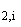 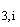 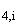      * Ставки платы С, С и С за технологическое присоединение к электрическим сетям дифференцируются по виду используемого материала, способу выполнения работ, категориям потребителей, уровням напряжения и (или) объему присоединяемой максимальной мощности.
          * Ставки платы С, С и С за технологическое присоединение к электрическим сетям дифференцируются по виду используемого материала, способу выполнения работ, категориям потребителей, уровням напряжения и (или) объему присоединяемой максимальной мощности.
          * Ставки платы С, С и С за технологическое присоединение к электрическим сетям дифференцируются по виду используемого материала, способу выполнения работ, категориям потребителей, уровням напряжения и (или) объему присоединяемой максимальной мощности.
          * Ставки платы С, С и С за технологическое присоединение к электрическим сетям дифференцируются по виду используемого материала, способу выполнения работ, категориям потребителей, уровням напряжения и (или) объему присоединяемой максимальной мощности.
          * Ставки платы С, С и С за технологическое присоединение к электрическим сетям дифференцируются по виду используемого материала, способу выполнения работ, категориям потребителей, уровням напряжения и (или) объему присоединяемой максимальной мощности.
          * Ставки платы С, С и С за технологическое присоединение к электрическим сетям дифференцируются по виду используемого материала, способу выполнения работ, категориям потребителей, уровням напряжения и (или) объему присоединяемой максимальной мощности.
          * Ставки платы С, С и С за технологическое присоединение к электрическим сетям дифференцируются по виду используемого материала, способу выполнения работ, категориям потребителей, уровням напряжения и (или) объему присоединяемой максимальной мощности.
          * Ставки платы С, С и С за технологическое присоединение к электрическим сетям дифференцируются по виду используемого материала, способу выполнения работ, категориям потребителей, уровням напряжения и (или) объему присоединяемой максимальной мощности.
     Наименование мероприятий Наименование мероприятий Распределение необходимой валовой выручки* (рублей)Объем максимальной мощности (кВт)Ставки для расчета платы по каждому мероприятию (рублей/кВт) 
(без учета НДС)     * Согласно приложению № 1 к методическим указаниям по определению размера платы за технологическое присоединение к электрическим сетям, утвержденным Федеральной службой по тарифам.
          * Согласно приложению № 1 к методическим указаниям по определению размера платы за технологическое присоединение к электрическим сетям, утвержденным Федеральной службой по тарифам.
          * Согласно приложению № 1 к методическим указаниям по определению размера платы за технологическое присоединение к электрическим сетям, утвержденным Федеральной службой по тарифам.
          * Согласно приложению № 1 к методическим указаниям по определению размера платы за технологическое присоединение к электрическим сетям, утвержденным Федеральной службой по тарифам.
          * Согласно приложению № 1 к методическим указаниям по определению размера платы за технологическое присоединение к электрическим сетям, утвержденным Федеральной службой по тарифам.
     1.Подготовка и выдача сетевой организацией технических условий заявителю:265270545548,63по постоянной схеме265270545548,63по временной схеме265270545548,632.Разработка сетевой организацией проектной документации по строительству "последней мили"0003.Выполнение сетевой организацией мероприятий, связанных со строительством "последней мили":строительство воздушных линий3.1Строительство воздушных линий НН (до 1 кВ) для заявителей с присоединяемой максимальной мощностью до 150 кВт (включительно с учетом ранее присоединенной в данной точке присоединения мощностью)481177,501407,673737,303.2Строительство воздушных линий на уровне напряжения СН2 (от 1 кВ до 20 кВ)946073,001206438,55строительство кабельных линий3.3Строительство кабельных линий НН (до 1 кВ) для заявителей с присоединяемой максимальной мощностью до 150 кВт (включительно с учетом ранее присоединенной в данной точке присоединения мощностью)876677,25455844,523.4Строительство кабельных линий на уровне напряжения СН2 (от 1 кВ до 20 кВ)13924528,75266,6759353,303.5строительство комплектных трансформаторных подстанций и распределительных трансформаторных подстанций с уровнем напряжения до 35 кВ266,67450,014.Проверка сетевой организацией выполнения заявителем технических условий:41890,054557,68по постоянной схеме41890,054557,68по временной схеме41890,054557,685.Участие сетевой организации в осмотре должностным лицом органа федерального государственного энергетического надзора присоединяемых устройств заявителя:000по постоянной схеме000по временной схеме0006.Фактические действия по присоединению и обеспечению работы энергопринимающих устройств потребителей электрической энергии, объектов по производству электрической энергии, а также объектов электросетевого хозяйства, принадлежащих сетевым организациям и иным лицам, к электрической сети:41890,054557,68по постоянной схеме41890,054557,68по временной схеме 41890,054557,68(тыс. рублей)Показатели Показатели Показатели Ожидаемые данные за текущий период Плановые показатели на следующий период 1.Расходы на выполнение мероприятий по технологическому присоединению - всегоРасходы на выполнение мероприятий по технологическому присоединению - всего334,99349,05в том числе:в том числе:вспомогательные материалывспомогательные материалы22,9916,14энергия на хозяйственные нуждыэнергия на хозяйственные нужды1,121,16оплата трудаоплата труда27,1228,16отчисления на страховые взносыотчисления на страховые взносы8,248,56прочие расходы - всегопрочие расходы - всего275,52295,03из них:из них:работы и услуги производственного характераработы и услуги производственного характераналоги и сборы, уменьшающие налогооблагаемую базу на прибыль организацийналоги и сборы, уменьшающие налогооблагаемую базу на прибыль организацийработы и услуги непроизводственного характера - всегоработы и услуги непроизводственного характера - всего275,52295,03в том числе:в том числе:услуги связиуслуги связи0,140,15расходы на охрану и пожарную безопасностьрасходы на охрану и пожарную безопасность0,130,13расходы на информационное обслуживание, консультационныерасходы на информационное обслуживание, консультационные2,252,39и юридические услугии юридические услугиплата за аренду имуществаплата за аренду имущества12,7111,68другие прочие расходы, связанные с производством и реализациейдругие прочие расходы, связанные с производством и реализацией260,29280,68внереализационные расходы - всеговнереализационные расходы - всегов том числе:в том числе:расходы на услуги банковрасходы на услуги банковпроцент за пользование кредитомпроцент за пользование кредитомпрочие обоснованные расходыпрочие обоснованные расходыденежные выплаты социального характера 
(по коллективному договору)денежные выплаты социального характера 
(по коллективному договору)2.Расходы на строительство объектов электросетевого хозяйства от существующих объектов электросетевого хозяйства до присоединяемых энергопринимающих устройств и (или) объектов электроэнергетикиРасходы на строительство объектов электросетевого хозяйства от существующих объектов электросетевого хозяйства до присоединяемых энергопринимающих устройств и (или) объектов электроэнергетики3.Выпадающие доходы (экономия средств)Выпадающие доходы (экономия средств)Итого (размер необходимой валовой выручки)Итого (размер необходимой валовой выручки)334,99349,05Наименование мероприятий Наименование мероприятий Фактические расходы на строительство подстанций 
за 3 предыдущих года 
(тыс. рублей)Объем мощности, введенной в основные фонды 
за 3 предыдущих года (кВт)1.Строительство пунктов секционирования (распределенных пунктов)002.Строительство комплектных трансформаторных подстанций и распределительных трансформаторных подстанций с уровнем напряжения до 35 кВ3050,178003.Строительство центров питания и подстанций уровнем напряжения 35 кВ и выше 00Наименование мероприятий Наименование мероприятий Расходы на строительство воздушных и кабельных линий электропередачи на i-м уровне напряжения, фактически построенных за последние 3 года 
(тыс. рублей)Длина воздушных и кабельных линий электропередачи на i-м уровне напряжения, фактически построенных за последние 3 года (км)Объем максимальной мощности, присоединенной путем строительства воздушных или кабельных линий за последние 3 года (кВт)1.Строительство кабельных линий электропередачи:3244,64,319350,4 кВ605,980,91351-20 кВ2638,623,4180035 кВ0002.Строительство воздушных линий электропередачи:17427,0435,2545830,4 кВ16063,0132,842231-20 кВ1364,032,4536035 кВ 000Категория заявителей Категория заявителей Количество договоров (штук)Количество договоров (штук)Количество договоров (штук)Максимальная мощность (кВт)Максимальная мощность (кВт)Максимальная мощность (кВт)Стоимость договоров 
(без НДС) (тыс. рублей)Стоимость договоров 
(без НДС) (тыс. рублей)Стоимость договоров 
(без НДС) (тыс. рублей)0,4 кВ 1-20 кВ 35 кВ и выше 0,4 кВ 1-20 кВ 35 кВ и выше 0,4 кВ 1-20 кВ 35 кВ и выше 1.До 15 кВт - всего40800580800288,0800в том числельготная категория*37700535100207,3500     * Заявители, оплачивающие технологическое присоединение своих энергопринимающих устройств в размере не более 550 рублей.
          * Заявители, оплачивающие технологическое присоединение своих энергопринимающих устройств в размере не более 550 рублей.
          * Заявители, оплачивающие технологическое присоединение своих энергопринимающих устройств в размере не более 550 рублей.
          * Заявители, оплачивающие технологическое присоединение своих энергопринимающих устройств в размере не более 550 рублей.
          * Заявители, оплачивающие технологическое присоединение своих энергопринимающих устройств в размере не более 550 рублей.
          * Заявители, оплачивающие технологическое присоединение своих энергопринимающих устройств в размере не более 550 рублей.
          * Заявители, оплачивающие технологическое присоединение своих энергопринимающих устройств в размере не более 550 рублей.
          * Заявители, оплачивающие технологическое присоединение своих энергопринимающих устройств в размере не более 550 рублей.
          * Заявители, оплачивающие технологическое присоединение своих энергопринимающих устройств в размере не более 550 рублей.
          * Заявители, оплачивающие технологическое присоединение своих энергопринимающих устройств в размере не более 550 рублей.
          * Заявители, оплачивающие технологическое присоединение своих энергопринимающих устройств в размере не более 550 рублей.
     2.От 15 до 150 кВт - всего000000000в том числельготная категория**000000000     ** Заявители - юридические лица или индивидуальные предприниматели, заключившие договор об осуществлении технологического присоединения по одному источнику электроснабжения энергопринимающих устройств максимальной мощностью свыше 15 и до 150 кВт включительно (с учетом ранее присоединенных энергопринимающих устройств), у которых в договоре предусматривается беспроцентная рассрочка платежа за технологическое присоединение в размере 95 процентов платы за технологическое присоединение с условием ежеквартального внесения платы равными долями от общей суммы рассрочки до 3 лет со дня подписания сторонами акта об осуществлении технологического присоединения.     ** Заявители - юридические лица или индивидуальные предприниматели, заключившие договор об осуществлении технологического присоединения по одному источнику электроснабжения энергопринимающих устройств максимальной мощностью свыше 15 и до 150 кВт включительно (с учетом ранее присоединенных энергопринимающих устройств), у которых в договоре предусматривается беспроцентная рассрочка платежа за технологическое присоединение в размере 95 процентов платы за технологическое присоединение с условием ежеквартального внесения платы равными долями от общей суммы рассрочки до 3 лет со дня подписания сторонами акта об осуществлении технологического присоединения.     ** Заявители - юридические лица или индивидуальные предприниматели, заключившие договор об осуществлении технологического присоединения по одному источнику электроснабжения энергопринимающих устройств максимальной мощностью свыше 15 и до 150 кВт включительно (с учетом ранее присоединенных энергопринимающих устройств), у которых в договоре предусматривается беспроцентная рассрочка платежа за технологическое присоединение в размере 95 процентов платы за технологическое присоединение с условием ежеквартального внесения платы равными долями от общей суммы рассрочки до 3 лет со дня подписания сторонами акта об осуществлении технологического присоединения.     ** Заявители - юридические лица или индивидуальные предприниматели, заключившие договор об осуществлении технологического присоединения по одному источнику электроснабжения энергопринимающих устройств максимальной мощностью свыше 15 и до 150 кВт включительно (с учетом ранее присоединенных энергопринимающих устройств), у которых в договоре предусматривается беспроцентная рассрочка платежа за технологическое присоединение в размере 95 процентов платы за технологическое присоединение с условием ежеквартального внесения платы равными долями от общей суммы рассрочки до 3 лет со дня подписания сторонами акта об осуществлении технологического присоединения.     ** Заявители - юридические лица или индивидуальные предприниматели, заключившие договор об осуществлении технологического присоединения по одному источнику электроснабжения энергопринимающих устройств максимальной мощностью свыше 15 и до 150 кВт включительно (с учетом ранее присоединенных энергопринимающих устройств), у которых в договоре предусматривается беспроцентная рассрочка платежа за технологическое присоединение в размере 95 процентов платы за технологическое присоединение с условием ежеквартального внесения платы равными долями от общей суммы рассрочки до 3 лет со дня подписания сторонами акта об осуществлении технологического присоединения.     ** Заявители - юридические лица или индивидуальные предприниматели, заключившие договор об осуществлении технологического присоединения по одному источнику электроснабжения энергопринимающих устройств максимальной мощностью свыше 15 и до 150 кВт включительно (с учетом ранее присоединенных энергопринимающих устройств), у которых в договоре предусматривается беспроцентная рассрочка платежа за технологическое присоединение в размере 95 процентов платы за технологическое присоединение с условием ежеквартального внесения платы равными долями от общей суммы рассрочки до 3 лет со дня подписания сторонами акта об осуществлении технологического присоединения.     ** Заявители - юридические лица или индивидуальные предприниматели, заключившие договор об осуществлении технологического присоединения по одному источнику электроснабжения энергопринимающих устройств максимальной мощностью свыше 15 и до 150 кВт включительно (с учетом ранее присоединенных энергопринимающих устройств), у которых в договоре предусматривается беспроцентная рассрочка платежа за технологическое присоединение в размере 95 процентов платы за технологическое присоединение с условием ежеквартального внесения платы равными долями от общей суммы рассрочки до 3 лет со дня подписания сторонами акта об осуществлении технологического присоединения.     ** Заявители - юридические лица или индивидуальные предприниматели, заключившие договор об осуществлении технологического присоединения по одному источнику электроснабжения энергопринимающих устройств максимальной мощностью свыше 15 и до 150 кВт включительно (с учетом ранее присоединенных энергопринимающих устройств), у которых в договоре предусматривается беспроцентная рассрочка платежа за технологическое присоединение в размере 95 процентов платы за технологическое присоединение с условием ежеквартального внесения платы равными долями от общей суммы рассрочки до 3 лет со дня подписания сторонами акта об осуществлении технологического присоединения.     ** Заявители - юридические лица или индивидуальные предприниматели, заключившие договор об осуществлении технологического присоединения по одному источнику электроснабжения энергопринимающих устройств максимальной мощностью свыше 15 и до 150 кВт включительно (с учетом ранее присоединенных энергопринимающих устройств), у которых в договоре предусматривается беспроцентная рассрочка платежа за технологическое присоединение в размере 95 процентов платы за технологическое присоединение с условием ежеквартального внесения платы равными долями от общей суммы рассрочки до 3 лет со дня подписания сторонами акта об осуществлении технологического присоединения.     ** Заявители - юридические лица или индивидуальные предприниматели, заключившие договор об осуществлении технологического присоединения по одному источнику электроснабжения энергопринимающих устройств максимальной мощностью свыше 15 и до 150 кВт включительно (с учетом ранее присоединенных энергопринимающих устройств), у которых в договоре предусматривается беспроцентная рассрочка платежа за технологическое присоединение в размере 95 процентов платы за технологическое присоединение с условием ежеквартального внесения платы равными долями от общей суммы рассрочки до 3 лет со дня подписания сторонами акта об осуществлении технологического присоединения.     ** Заявители - юридические лица или индивидуальные предприниматели, заключившие договор об осуществлении технологического присоединения по одному источнику электроснабжения энергопринимающих устройств максимальной мощностью свыше 15 и до 150 кВт включительно (с учетом ранее присоединенных энергопринимающих устройств), у которых в договоре предусматривается беспроцентная рассрочка платежа за технологическое присоединение в размере 95 процентов платы за технологическое присоединение с условием ежеквартального внесения платы равными долями от общей суммы рассрочки до 3 лет со дня подписания сторонами акта об осуществлении технологического присоединения.3.От 150 кВт до 670 кВт - всего000000000в том числепо индивидуаль-
ному проекту0000000004.От 670 кВт до 8900 кВт - всего000000000в том числепо индивидуаль-
ному проекту0000000005.6.От 8900 кВт - всего000000000в том числепо индивидуаль-
ному проекту000000000Объекты генерации 000000000Категория заявителей Категория заявителей Количество заявок (штук)Количество заявок (штук)Количество заявок (штук)Максимальная мощность (кВт)Максимальная мощность (кВт)Максимальная мощность (кВт)0,4 кВ 1-20 кВ 35 кВ и выше 0,4 кВ 1-20 кВ 35 кВ и выше 1.До 15 кВт - всего621009190,600в том числельготная категория*531007843,600     * Заявители, оплачивающие технологическое присоединение своих энергопринимающих устройств в размере не более 550 рублей.
          * Заявители, оплачивающие технологическое присоединение своих энергопринимающих устройств в размере не более 550 рублей.
          * Заявители, оплачивающие технологическое присоединение своих энергопринимающих устройств в размере не более 550 рублей.
          * Заявители, оплачивающие технологическое присоединение своих энергопринимающих устройств в размере не более 550 рублей.
          * Заявители, оплачивающие технологическое присоединение своих энергопринимающих устройств в размере не более 550 рублей.
          * Заявители, оплачивающие технологическое присоединение своих энергопринимающих устройств в размере не более 550 рублей.
          * Заявители, оплачивающие технологическое присоединение своих энергопринимающих устройств в размере не более 550 рублей.
          * Заявители, оплачивающие технологическое присоединение своих энергопринимающих устройств в размере не более 550 рублей.
     2.От 15 до 150 кВт - всего4501604200в том числельготная категория**000000     ** Заявители - юридические лица или индивидуальные предприниматели, заключившие договор об осуществлении технологического присоединения по одному источнику электроснабжения энергопринимающих устройств максимальной мощностью свыше 15 и до 150 кВт включительно (с учетом ранее присоединенных энергопринимающих устройств), у которых в договоре предусматривается беспроцентная рассрочка платежа за технологическое присоединение в размере 95 процентов платы за технологическое присоединение с условием ежеквартального внесения платы равными долями от общей суммы рассрочки до 3 лет со дня подписания сторонами акта об осуществлении технологического присоединения.
      ** Заявители - юридические лица или индивидуальные предприниматели, заключившие договор об осуществлении технологического присоединения по одному источнику электроснабжения энергопринимающих устройств максимальной мощностью свыше 15 и до 150 кВт включительно (с учетом ранее присоединенных энергопринимающих устройств), у которых в договоре предусматривается беспроцентная рассрочка платежа за технологическое присоединение в размере 95 процентов платы за технологическое присоединение с условием ежеквартального внесения платы равными долями от общей суммы рассрочки до 3 лет со дня подписания сторонами акта об осуществлении технологического присоединения.
      ** Заявители - юридические лица или индивидуальные предприниматели, заключившие договор об осуществлении технологического присоединения по одному источнику электроснабжения энергопринимающих устройств максимальной мощностью свыше 15 и до 150 кВт включительно (с учетом ранее присоединенных энергопринимающих устройств), у которых в договоре предусматривается беспроцентная рассрочка платежа за технологическое присоединение в размере 95 процентов платы за технологическое присоединение с условием ежеквартального внесения платы равными долями от общей суммы рассрочки до 3 лет со дня подписания сторонами акта об осуществлении технологического присоединения.
      ** Заявители - юридические лица или индивидуальные предприниматели, заключившие договор об осуществлении технологического присоединения по одному источнику электроснабжения энергопринимающих устройств максимальной мощностью свыше 15 и до 150 кВт включительно (с учетом ранее присоединенных энергопринимающих устройств), у которых в договоре предусматривается беспроцентная рассрочка платежа за технологическое присоединение в размере 95 процентов платы за технологическое присоединение с условием ежеквартального внесения платы равными долями от общей суммы рассрочки до 3 лет со дня подписания сторонами акта об осуществлении технологического присоединения.
      ** Заявители - юридические лица или индивидуальные предприниматели, заключившие договор об осуществлении технологического присоединения по одному источнику электроснабжения энергопринимающих устройств максимальной мощностью свыше 15 и до 150 кВт включительно (с учетом ранее присоединенных энергопринимающих устройств), у которых в договоре предусматривается беспроцентная рассрочка платежа за технологическое присоединение в размере 95 процентов платы за технологическое присоединение с условием ежеквартального внесения платы равными долями от общей суммы рассрочки до 3 лет со дня подписания сторонами акта об осуществлении технологического присоединения.
      ** Заявители - юридические лица или индивидуальные предприниматели, заключившие договор об осуществлении технологического присоединения по одному источнику электроснабжения энергопринимающих устройств максимальной мощностью свыше 15 и до 150 кВт включительно (с учетом ранее присоединенных энергопринимающих устройств), у которых в договоре предусматривается беспроцентная рассрочка платежа за технологическое присоединение в размере 95 процентов платы за технологическое присоединение с условием ежеквартального внесения платы равными долями от общей суммы рассрочки до 3 лет со дня подписания сторонами акта об осуществлении технологического присоединения.
      ** Заявители - юридические лица или индивидуальные предприниматели, заключившие договор об осуществлении технологического присоединения по одному источнику электроснабжения энергопринимающих устройств максимальной мощностью свыше 15 и до 150 кВт включительно (с учетом ранее присоединенных энергопринимающих устройств), у которых в договоре предусматривается беспроцентная рассрочка платежа за технологическое присоединение в размере 95 процентов платы за технологическое присоединение с условием ежеквартального внесения платы равными долями от общей суммы рассрочки до 3 лет со дня подписания сторонами акта об осуществлении технологического присоединения.
      ** Заявители - юридические лица или индивидуальные предприниматели, заключившие договор об осуществлении технологического присоединения по одному источнику электроснабжения энергопринимающих устройств максимальной мощностью свыше 15 и до 150 кВт включительно (с учетом ранее присоединенных энергопринимающих устройств), у которых в договоре предусматривается беспроцентная рассрочка платежа за технологическое присоединение в размере 95 процентов платы за технологическое присоединение с условием ежеквартального внесения платы равными долями от общей суммы рассрочки до 3 лет со дня подписания сторонами акта об осуществлении технологического присоединения.
 3.От 150 кВт до 670 кВт - всего01001900в том числепо индивидуальному проекту0000004.От 670 кВт до 8900 кВт - всего000000в том числепо индивидуальному проекту0000005.От 8900 кВт - всего000000в том числепо индивидуальному проекту0000006.Объекты генерации 000000